The CFRE International Board of Directors (the Board) has identified several key criteria to ensure that the Board reflects the broad spectrum of fundraising practice and the international scope of our certificants. We want to be sure we have an accurate and complete picture of your background so that your candidacy can receive the fullest possible review.  We would appreciate your completing this brief questionnaire and returning it by email to tcolarusso@cfre.org no later than 11:59pm U.S. EDT Friday, May 31, 2019, so that the CFRE International Committee on Directorship can prepare for its meetings in June. All of the following information should be submitted to complete your nomination:name and contact information; a current resume;a letter of intent and/or statements from the nominee outlining the reasons for wanting to serve and outlining what he or she can contribute to the organization;a statement of the candidate’s willingness to serve on the Board, if nominated and selected; andthis completed CFRE International Board Candidacy Information Sheet for CFRE Certificants.Thank you again for your interest in serving the profession in this very important way.Candidate’s Name: __________________________________________________________Stakeholder groups represented:  Please check each stakeholder group of which you are a member.Philanthropic subsector:  Please check the philanthropic subsector in which you are employed.Self-Assessment: Please assess your abilities in the following areas, as they would relate to board service. Use a scale of one (1) to ten (10), ten being the highest level of expertise.If not listed on your resume, please list volunteer committees, boards, etc., on which you have served (not just fundraising-related) in the past several years:Brief description, with highlights, of your experience and skills used/developed on those boards/committees.Please describe all volunteer activities you have undertaken in support or promotion of the CFRE certification process:Areas of fundraising expertise:Languages spoken: Please list those countries in which you have experience with fundraising practice:Brief description of the kind of organizations by which you are currently or were formerly employed: (large/small; local/national; scope; which nonprofit sector, etc.)If not listed on your resume, please list all those non-profit/fundraising-related professional associations of which you are a member: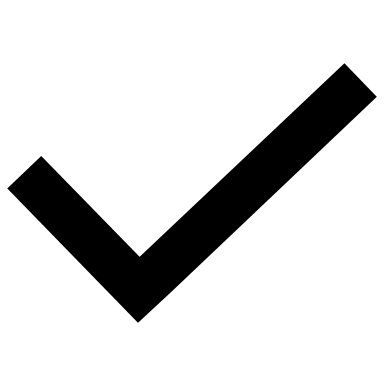 Stakeholder groupFundraising professionalEmployer of CFREsDonor to charityMember of the publicPhilanthropic subsectorArtsEducationFaith-basedHealthcareHuman servicesMultiOther (please list):Skill/Expertise AreaSkill/Expertise LevelGovernanceAdvocacy/Government RelationsCandidate DevelopmentTeaching/Exam DevelopmentMarketing/PR/CommunicationsStrategic PlanningFinance/InvestmentOrganizational DevelopmentCFRE Standards